2 ритмика от 08.02, 09.02.1) В предложенной ритмической линии расставьте тактовые чёрточки в размере 4/4. Затем проговорите ритмическую линию с названием ритмослогов и дирижированием (как мы делали в классе).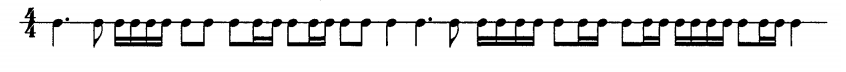 2) Научитесь находить параллельную тональность для любой тональности.Параллельные тональности – это тональности, у которых одинаковые ключевые знаки и звуки, но разные тоники. Для мажорной тональности параллельной будет минорная, а для минорной – всегда мажорная.Чтобы найти параллельную тональность от мажора, нужно спуститься на м3. Чтобы найти параллельную тональность от минора, нужно подняться на м3. Это нужно выучить!!!На каждое занятие нужно обязательно носить с собой клавиатуру, дневник, нотные тетради, карандаш, ластик!